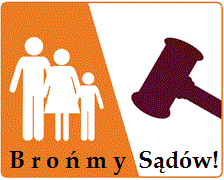 „OGÓLNOPOLSKI PROTEST PRZECIWKO LIKWIDACJI SĄDÓW REJONOWYCH 
Z OBSADĄ OD 10 DO 14  ETATÓW SĘDZIOWSKICH”PETYCJA PRZECIWKO LIKWIDACJI 
SĄDU REJONOWEGO W SIEMIANOWICACH ŚLĄSKICHOd 1 lipca 2012 r. Ministerstwo Sprawiedliwości planuje likwidację mniejszych Sądów Rejonowych, w których orzeka mniej niż 15 Sędziów. Z mapy polskiego sądownictwa zniknie zatem 122 sądów – aż 1/3 wszystkich istniejących w Polsce. Ministerstwo chce oszczędzać kosztem zmniejszenia dostępu obywateli do wymiaru sprawiedliwości. Przedstawione propozycje zmian są niedopuszczalne i muszą budzić zdecydowany sprzeciw. Jako obywatele stanowczo protestujemy przeciwko takim nieprzemyślanym działaniom. Żądamy wycofania się z decyzji o likwidacji naszych Sądów i ponownego przeanalizowania wszystkich aspektów sprawy. W szczególności domagamy się obniżenia kryterium likwidacji Sądów związanego z liczbą etatów sędziowskich z 14 do 10 a w pozostałych przypadkach przeprowadzenia szerokich konsultacji z lokalną społecznością i samorządem.Z ubolewaniem podkreślamy, że projekt rozporządzenia nie uwzględnia lokalnych uwarunkowań i potrzeb lokalnych społeczności. Nie bierze także pod uwagę charakteru ani efektywności poszczególnych jednostek. W projekcie brakuje podstawowego kryterium, jakim jest liczba wpływających do sądu spraw, skuteczność i szybkość w ich rozpoznawaniu oraz odległości, jakie strony będą zmuszone pokonywać w celu uzyskania orzeczenia. Dostrzegamy potrzebę zmian w polskim sądownictwie, jednak musza to być zmiany rozsądne. Dzisiejsze, nawet najmniejsze, Sądy Rejonowe działają od pokoleń. Oznacza to, że była kiedyś jakaś przyczyna, dla której właśnie tam powstały. Nie można patrzeć za wszelką cenę na koszty i oszczędności. W pojedynczych wypadkach, gdy rzeczywiście jest to uzasadnione, nie sprzeciwiamy się likwidacji. Zanim jednak zapadnie taka decyzja, należy dobrze wyważyć oszczędności dla budżetu i koszty dla obywateli i samorządów.Tak postępuje rozumna władza a za taką uważamy rząd Rzeczpospolitej Polskiej. Wierzymy, że po gruntownej analizie Minister podzieli nasz punkt widzenia.http://www.facebook.com/BronmySadow